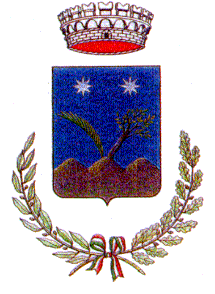 CITTA’ DI MONTERONI DI LECCEProvincia di LecceSPORTELLO ATTIVITA’ PRODUTTIVEAVVISO PUBBLICOSi avvisa la cittadinanza che con determinazione Reg. Gen. n.888 del 22.09.2023  e con pubblicazione sul B.U.R.P.  n. 94  del 19.10.2023, ai sensi dell’art. 30 comma 2 della L. Regionale n. 24 del 16/04/2015, è indetta la  procedura selettiva per l’assegnazione dei posteggi liberi isolati sul territorio comunale. Il Bando e il modello di domanda sono pubblicati sul sito www.comune.monteroni.le.itMonteroni di Lecce, 24 Ottobre 2023L’Assessore alle Attività Produttive                                    Il Sindaco     Sig. Angelo Calogiuri                                      Dott.ssa Mariolina Pizzuto